                     Хор ветеранов «Вдохновение»В ноябре 2009 года  мужская вокальная группа хора ветеранов «Вдохновение» отделения социальной реабилитации и активного долголетия по итогам конкурсной программы приняла участие в Гала – концерте VI областного фестиваля ветеранских творческих коллективов «От имени сердца, от имени жизни» с песней «Главное, ребята, сердцем не стареть», который состоялся в г. Орёл в Городском Центре Культуры.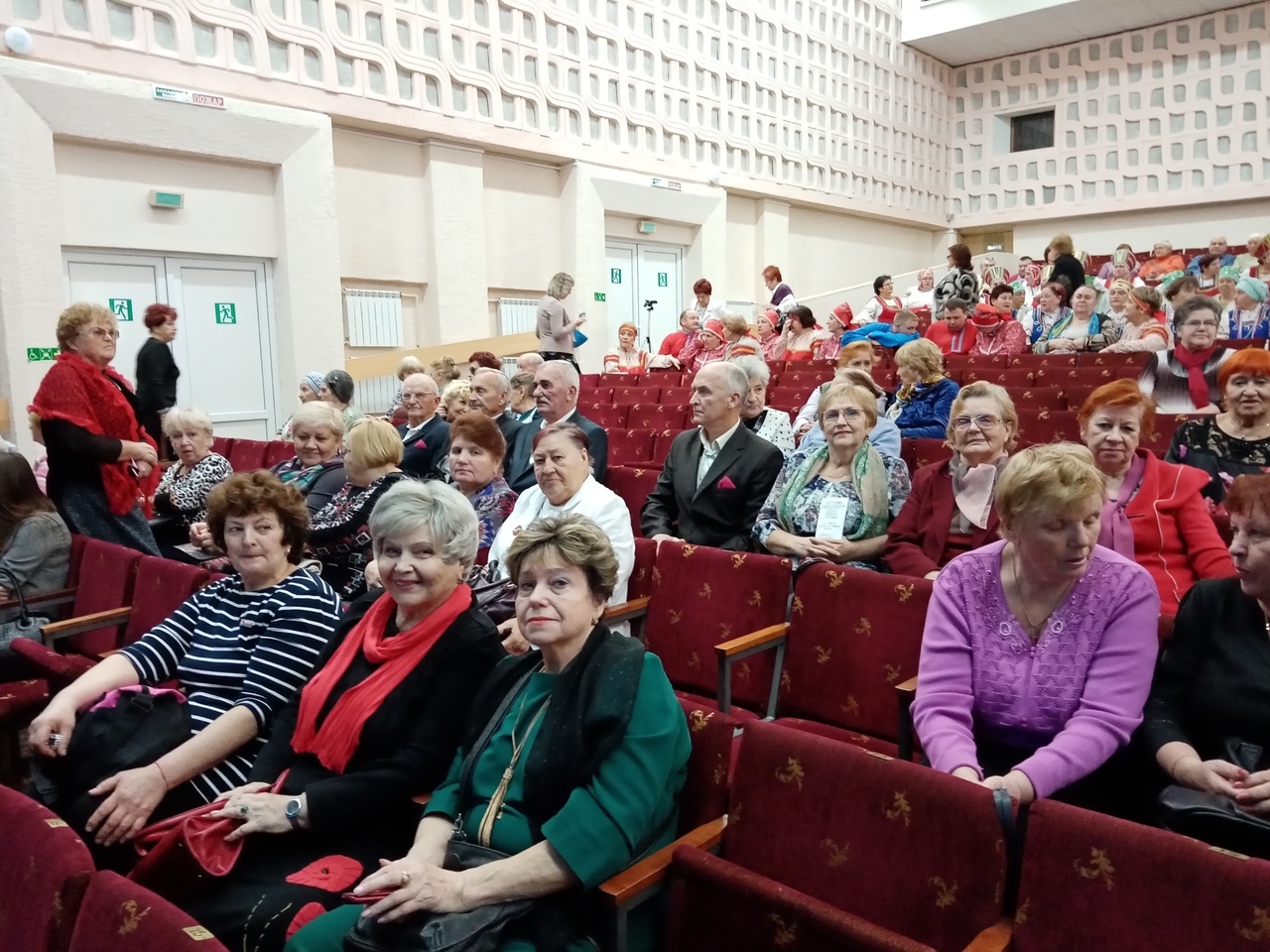 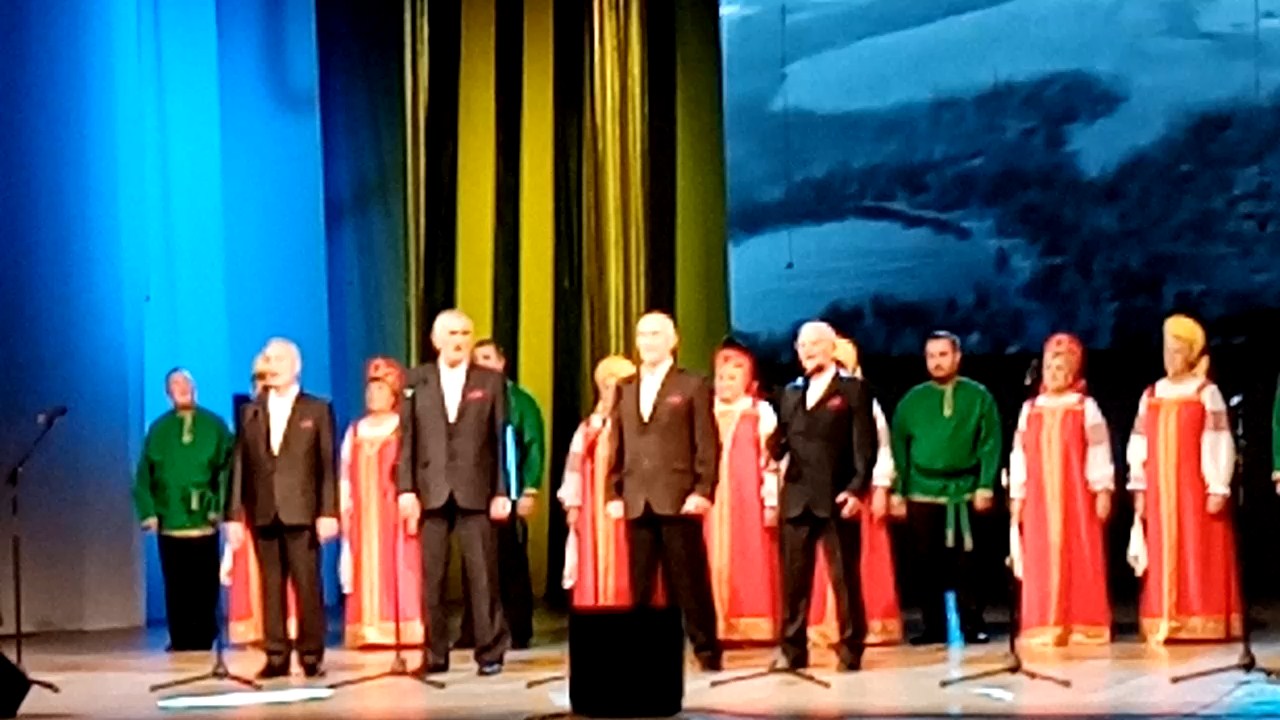 